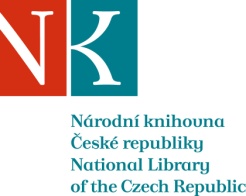 Zpráva ze zahraniční služební cestyPřílohy:Úvodní setkání s vedením NLK (21.6.2013)                                                   Závěrečné setkání s vedením NLK (29.11.2013)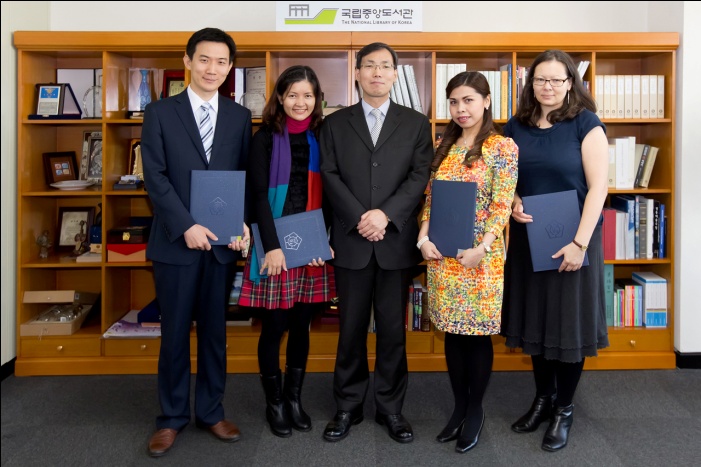 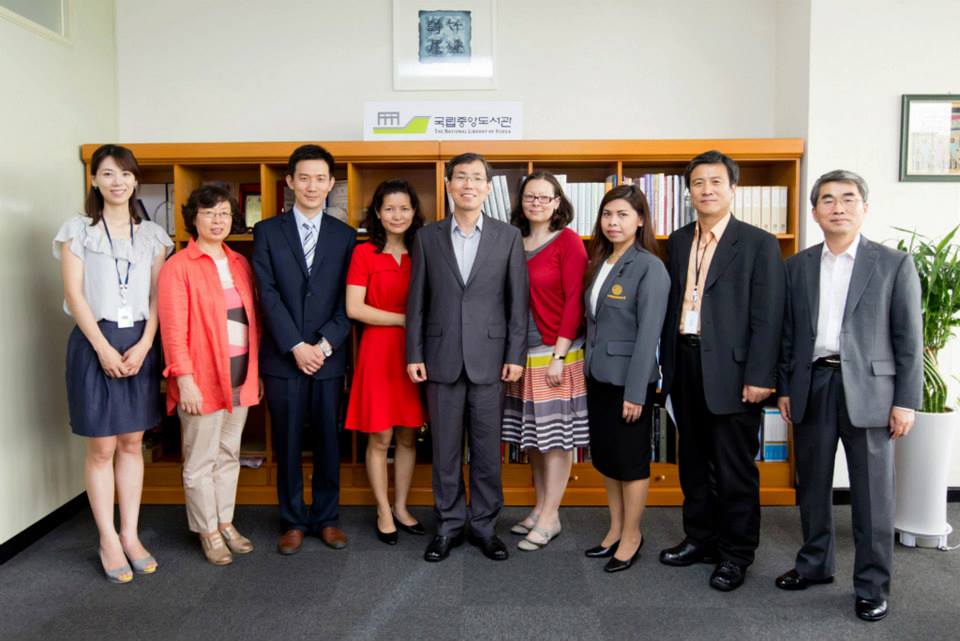 Prezentace NK ČR (9.9.2013)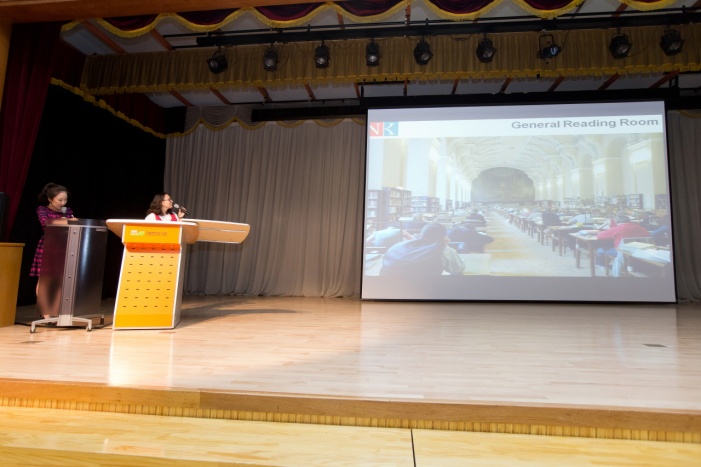 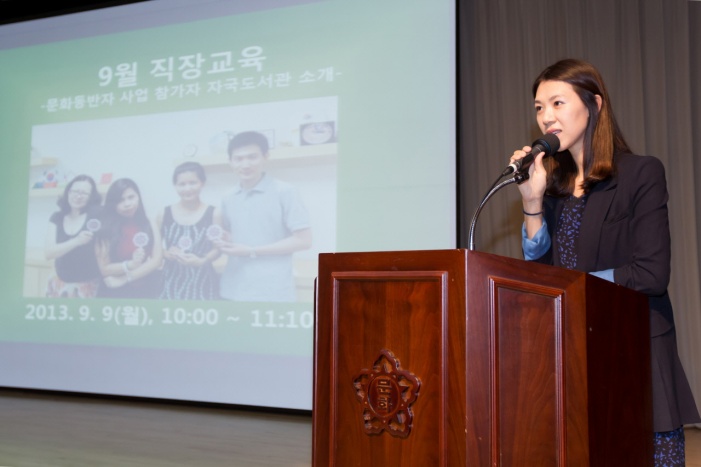 Prezentace National level collaborative digital reference services:  Republic of Korea, Czech Republic  (25.11.2013)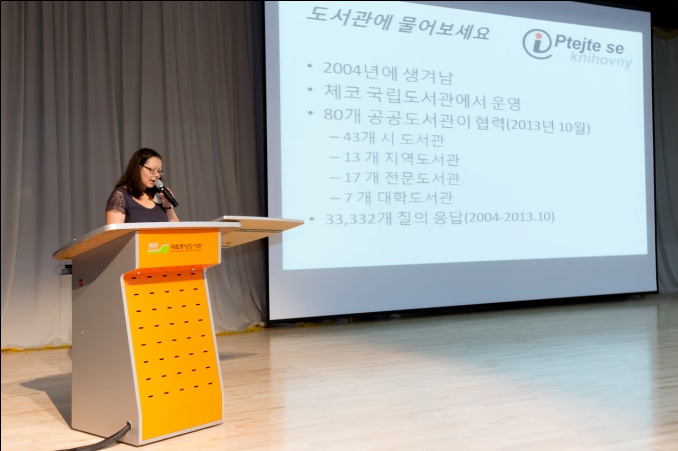 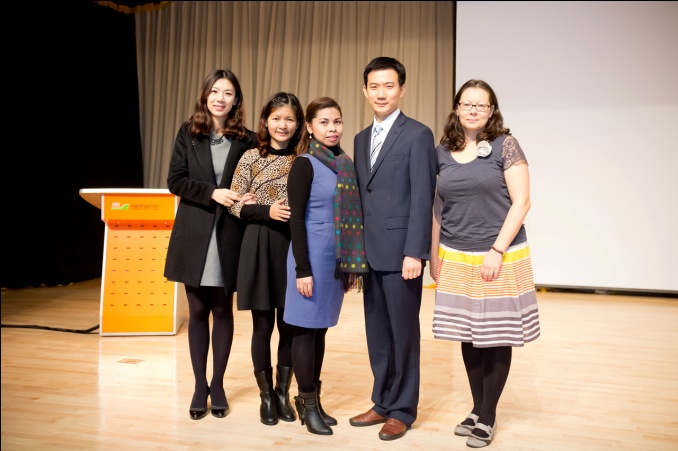 Jméno a příjmení účastníka cestyMgr. Karolína KošťálováPracoviště – dle organizační struktury1.2.3 – KFS/Odbor služeb / Oddělení referenčních a meziknihovních služebPracoviště – zařazenívedoucíDůvod cestystudijní pobytMísto – městoSoulMísto – zeměKorejská republikaDatum (od-do)9.6.2013 – 11.12.2013Podrobný časový harmonogram9.6.2013 – 18:30 odlet z Prahy10.6.2013 – 11:15 přílet do Soulu11.6.2013 ~ 20.9.2013 – úvodní kurz korejštiny (19 hodin)12.6.2013 – CPI Secretary Orientation21.6.2013 – setkání s ředitelem NLK a řediteli jednotlivých divizí 24.6.2013 ~ 30.8.2013 – korejština - letní semestrČerven - Červenec  - Experience Korean Culture: Understanding Korean culture through learning Korean history and value consciousness Červenec - Librarian Professional Training: Understanding Korean Libraries15.7.2013 – interview „Reading ability“ – prezentace aktivit českých knihoven pro podporu čtení a čtenářství – článek o interview byl publikován v měsíčníku NLK a též na webu (http://www.newsis.com/ar_detail/view.html?ar_id=NISX20130904_0012332820&cID=10705&pID=10700)  červenec – září - Librarian Professional Training:  Departmental work training of NLK 9.9.2013 – prezentace NK ČR  v rámci vzdělávacího cyklu pro pracovníky NLK (prezentace proběhla v angličtině, tlumočeno do korejštiny)2.10.2013 ~ 10.12.2013 – korejština - podzimní semestrříjen-listopad - Intensive subject  research, report on research  (Study the “Ask a Librarian” (National Library of Korea) & “Ask your Library” (National Library of the Czech Republic)), příprava prezentace včetně přípravy přednesu v korejštině25.11.2013 – prezentace výsledků studie v rámci vzdělávacího cyklu pro pracovníky NLK (prezentace proběhla v korejštině)29.11.2013 -  setkání s ředitelem NLK a řediteli jednotlivých divizí http://www.newsis.com/ar_detail/view.html?ar_id=NISX20130904_0012332820&cID=10705&pID=10700    10.12.2013 – závěr podzimního semestru11.12.2013 – 12:50 odlet ze Soulu11.12.2013 – 16:40 přílet do PrahaSpolucestující z NK--Finanční zajištěníVeškeré náklady byly hrazeny korejskou stranou z  prostředků programu C.P.I. (Cultural Partnership Initiative)  Ministry of Culture and Tourism of Korea – zpáteční letenka, zdravotní pojištění, stipendium na úhradu životních nákladůCíle cestySeznámení s knihovnictvím Korejské republiky, navázání kontaktůPlnění cílů cesty (konkrétně)C.P.I. (Cultural Partnership Initiative) je iniciativou Ministry of Culture and Tourism of Korea. Jejím cílem je podporovat kulturní výměnu mezi Korejskou republikou a zeměmi z oblasti Asie, Latinské Ameriky, Afriky a východní Evropy.V roce 2013 se programu C.P.I. zúčastnilo 73 účastníků z výše uvedených regionů. Program byl organizován 17 hostitelskými organizacemi z oblasti kultury, sportu a turistického ruchu. Ve všech případech šlo o instituce na národní úrovni. V oblasti knihovnictví byla hostitelskou institucí National Library of Korea, CPI 2013 se zúčastnili pracovníci Národní knihovny ČR, Číny, Vietnamu a Thajska.Program a další podrobnější informaceC.P.I. (Cultural Partnership Initiative) je iniciativou Ministry of Culture and Tourism of Korea. Cílem C.P.I. je podporovat kulturní výměnu mezi Korejskou republikou a zeměmi z oblasti Asie, Jižní Ameriky, Afriky a východní Evropy. Program C.P.I. se poprvé otevřel v roce 2005.V roce 2013 se programu C.P.I. zúčastnilo 73 účastníků z 35 států z výše uvedených regionů. Program C.P.I. byl v r. 2013 organizován 17 hostitelskými organizacemi z oblasti kultury, sportu a turistického ruchu. Ve všech případech šlo o instituce na národní úrovni. Každá z hostitelských institucí připravuje pro své účastníky specifický odborný program. Dále jsou součástí C.P.I. tzv. Culture Field Trips a Cultural Heritage Tours, jejichž cílem je seznámit účastníky programu blíže s korejskou kulturou. Nedílnou součástí programu C.P.I.  je i jazykový kurz.Odborný program NLK:V oblasti knihovnictví byla hostitelskou institucí National Library of Korea, C.P.I. 2013 se zúčastnili pracovníci NK ČR, Číny, Vietnamu a Thajska. Odborný program NLK se skládal z:  Professional Librarianship Training Course (NLK Training, Lectures on libraries / history / culture of Korea)Comparative research project in the library field and PresentationV rámci tohoto odborného programu proběhl:cyklus přednášek Understanding Korean Libraries:Understanding Korean libraries and the National Library of Korea (Jae-soon Jo, NLK)Reference Information Source related to Korea by Subject (Jin-young Suk, Ewha Womans Univ. Library)Cataloging and Using Korean Data (Ok-gil kim, NLK) Classification of Korean Data (KDC/DDC) (Ji-hyun Yoo, NLK)cyklus přednášek Departmental work training of NLK:Planning & Coordination DivisionAcquisitions DivisionBibliographic Control DivisionSerials and Government Publications DivisionDigital Library Planning DivisionNational Library for Individuals with DisabilitiesNational Library for Children and Young AdultsKorea Research Institute for library and Informationnávštěvy knihoven: NLK, National Library for Children and Young Adults Library, National Library for Individuals with Disabilities, NLK – Sejeong Library, Yonsei University Library, LG Sangnam Library, National Assembly Library, KIKS - Seoul National University, Lee Jin-ah Memorial Library, Kyung Hee University Library, Seoul Metropolitan Library, Michuhol Public Library (Incheon)Comparative research project byl věnován charakteristice a srovnání virtuálních referenčních služeb na národní úrovní (Study the “Ask a Librarian” (National Library of Korea) & “Ask your Library” (National Library of the Czech Republic). Prezentace závěrů práce (National level collaborative digital reference services:  Republic of Korea, Czech Republic) proběhla v korejštině.Jazykový kurz korejštiny:Výuka probíhala na Kyung Hee University (Institute of International Education). Pro účastníky NLK byl jazykový kurz korejštiny zajištěn v rozsahu 400 hodin, účastníci C.P.I. z dalších hostitelských institucí absolvovali jazykový kurz v rozsahu 200 hodin. Součástí výuky byly průběžné písemné testy, dále pak v každém semestru midterm a final tests.Přivezené materiályvýroční zprávy, letáky, propagační materiály knihovenDatum předložení zprávy23.12.2013Podpis předkladatele zprávyPodpis nadřízenéhoVloženo na IntranetPřijato v mezinárodním oddělení